РОССИЙСКАЯ  ФЕДЕРАЦИЯСОВЕТ ДЕПУТАТОВ СЕЛЬСКОГО ПОСЕЛЕНИЯСРЕДНЕМАТРЕНСКИЙ СЕЛЬСОВЕТДобринского муниципального района  Липецкой области3-я  сессия  V созываР Е Ш Е Н И Е16.11.2015 г.                            с.Средняя Матренка                           № 10 - рсО внесении изменений в  Порядок проведения антикоррупционной экспертизы нормативных правовых актов и проектов нормативных правовых актов органов местного самоуправления сельского поселения Среднематренский сельсовет(утв. решением Совета депутатов сельского поселения                                          Среднематренский  сельсовет от 16.12.2011г. № 94-рс)Рассмотрев информацию прокуратуры  Добринского муниципального района,     руководствуясь Постановлениями Правительства Российской Федерации от 18.07.2015г.      № 732 «О внесении изменений в некоторые акты Правительства Российской Федерации»,  от 26.02.2010 № 96 «Об антикоррупционной экспертизе нормативных правовых актов и проектов нормативных правовых актов», Уставом сельского поселения Среднематренский сельсовет и учитывая решение постоянной комиссии по правовым вопросам, местному самоуправлению, работе с депутатами, и по делам семьи, детства, молодёжи, Совет депутатов сельского поселения Среднематренский сельсоветРЕШИЛ:              1. Внести изменения в  Порядок проведения антикоррупционной экспертизы нормативных правовых актов и проектов нормативных правовых актов органов местного самоуправления сельского поселения Среднематренский сельсовет (утв. решением Совета депутатов сельского поселения  Среднематренский  сельсовет от 16.12.2011г. № 94-рс(прилагаются).2.Направить указанный нормативный правовой акт главе сельского поселения Среднематренский сельсовет для подписания и официального опубликования.  3. Настоящее решение вступает в силу со дня принятия.Председатель Совета депутатовсельского поселения Среднематренский сельсовет                                                           Н.А.ГущинаУтверждены                                                  решением Совета депутатов сельского поселения                               Среднематренский  сельсовет                     16.11.2015г. № 10-рсИЗМЕНЕНИЯ                                                                                                                                   в  Порядок проведения антикоррупционной экспертизы нормативных правовых актов и проектов нормативных правовых актов органов местного самоуправления сельского поселения Среднематренский сельсовет(утв. решением Совета депутатов сельского поселения                                          Среднематренский  сельсовет от 16.12.2011г. № 94-рс)       1.Внести   в  Порядок проведения антикоррупционной экспертизы нормативных правовых актов и проектов нормативных правовых актов органов местного самоуправления сельского поселения Среднематренский сельсовет (утв. решением Совета депутатов сельского поселения                                          Среднематренский  сельсовет от 16.12.2011г. № 94-рс следующие изменения: В пункте 2. «Процедура проведенияантикоррупционной экспертизы муниципальных нормативных правовых актов и их проектов» п.п.2.3 изложить в новой редакции:2.3. Заключение  по  результатам   независимой   антикоррупционной экспертизы носит рекомендательный характер и подлежит обязательному рассмотрению органом, организацией или должностным  лицом,  которым оно  направлено,  в 30-дневный  срок  со  дня  его  получения.  По результатам рассмотрения гражданину  или  организации,  проводившим независимую     антикоррупционную экспертизу, направляется мотивированный ответ                                  (за исключением случаев,  когда  в  заключении отсутствует информация о выявленных коррупциогенных  факторах,  или предложений  о  способе   устранения   выявленных  коррупциогенных факторов),  в  котором  отражается  учет  результатов независимой антикоррупционной экспертизы и(или) причины несогласия с выявленным в нормативном правовом акте или проекте нормативного правового акта коррупциогенным фактором.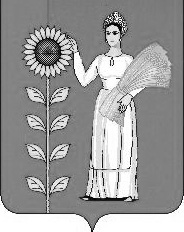 